Инициативное бюджетирование с. Зайцево«Благоустройство территории кладбища с. Зайцево,  Кожевниковского района, Томской области. Устройство ограждения и площадки для сбора мусора». 13 ноября 2019 года на территории Староювалинского сельского поселения  в здании  МКОУ "Зайцевская ООШ"  собрались жители , чтобы обсудить вопрос об участии в областном конкурсе по поддержке местных инициатив по проекту «Благоустройство территории кладбища с. Зайцево,  Кожевниковского района, Томской области. Устройство ограждения и площадки для сбора мусора», определить долю своего софинансирования в реализации проекта и выбрать инициативную группу. До общего собрания было проведено анкетирование среди населения. В анкетировании проекта приняло участие 100 человек. На собрании граждан были объяснены условия и правила участия в проекте, также была определена доля софинансирования со стороны населения. Выбрана инициативная группа в составе 5 человек, которая будет помогать администрации поселения готовить и выполнять проект на всех его стадиях - от момента подготовки документов на конкурс для получения субсидии из областного бюджета, до завершения работ.Для победы в конкурсе одного желания мало. Нужна активность, твердая позиция. Инициативная группа призывает всех жителей с. Зайцево принять самое активное участие в реализации проекта.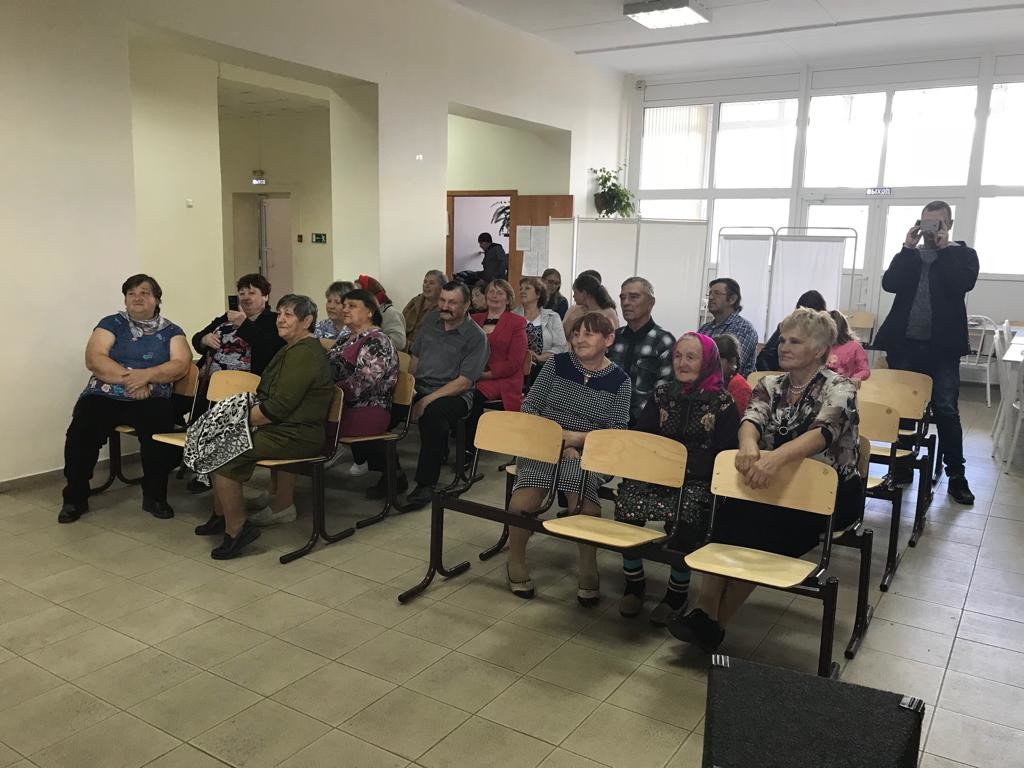 